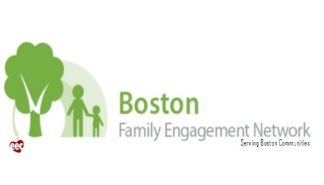 BOSTON FAMILY ENGAGEMENT NETWORKGOVERNING COUNCIL MEMBERS JULY 2018-JULY 2020Name and Agency (print)Role/PositionEmail Contribution to council Seat election year  √ If Chair/ Co-Chair1Lisa MelaraParent of  young child*Lmelara@ebsoc.orgEast Boston Parent partnerJune 2019S.C2Meghan SavickeParent of  young child*msavicke@sbnh.orgSouth Boston Parent Partner June 20193Elbia RodriguezParent of  young child*aliciainma2002@gmail.comRoslindale Parent partnerJune 20204Parent of  young child*Aditi Subramaniam/Matt LiPumaLead Agency Representative*Mlipuma@familynurturing.orgAsubramaniam@familynurturing.org BFEN coordinator Non-votingS.C5Marie EnochtyRepresentative of Public School Early Childhood Department*menochty@bostonpublicschools.orgBPS early education /special educationJune 2019S.C6Wendy KennedyRepresentative of Center-based Early Education and Care Program*wkennedy@horizonschildren.orgHorizons for Homeless children June 20207Richard ClaytorRepresentative of Parent -Child Home Program (if applicable)*rclaytor@familynurturing.org FNC Director of Programs June 20198Carla Therriault Representative of Early Intervention*ctherriault@supportunitedway.org Director, Community Impact,United WayJune 20209Jamie BuskeyRepresentative of Head Start/Early Head Start*jamie.buskey@gmail.com jamie.buskey@bostonabcd.orgABCDJune 202010Terry KennedyRepresentative of Head Start tkennedy@kennedycenter.org JFK Kennedy Center June 2019Co-Chair (S.C)11Luz ReyesRepresentative of Child Care Resource and Referral Agency (CCR&R)*luz.reyes@bostonabcd.org Child Care Choices of BostonJune 202012Natasha ByarsRepresentative of Mental Health Consultation Grant Program or local Mental Health Provider*nbyars@bphc.org Boston Public Health Commission, Young Children’s System of Care June 202013Cynthia DyeChildren’s Librarian* cdye@bpl.org Field’s Corner Branch LibraryJune 201914Antonio MendezRepresentative of local museummendez@bostonchildrensmuseum.org Boston Children’s MuseumJune 202015Karen GallagherRepresentative of Family Literacy Program (if applicable)kgalloway@bpl.org Grove Hall Branch LibraryJune 2020S.C16Vivian IzuchiRepresentative of Massachusetts Home Visiting Program (if applicable)vizuchi@eliotchs.org Healthy Families SupervisorJune 202017Donna RemoletteAt large seatRuddie1234@aol.comCommunity June 201918Cheryl ItriNeighborhood Agent citri@sbnh.org South Boston Neighborhood agent June 201919Vickey SiggersNeighborhood agent vickey.siggers@bostonabcd.org Mattapan Parent Partner June 201920Gloria DeVineNeighborhood agentgdevine@ebsoc.org East Boston Neighborhood Agent June 2019Chair (S.C)21Amy Mc CarthyFamily Resource Center Suffolkamccarthy@thehome.org The Home for Little wanderers FRCJune 201922Kendra HollidayRepresentative of the Department of Children and Families area officekendra.holliday@state.ma.us PATCH supervisor June 202023Josette WilliamsBPS early childhood jwilliams8@bostonpublicschools.org Countdown to KindergartenJune 2019S.C